МУНИЦИПАЛЬНОЕ ДОШКОЛЬНОЕ ОБРАЗОВАТЕЛЬНОЕ УЧРЕЖДЕНИЕ «Детский сад №91 компенсирующего вида»ЗАНЯТИЕ В ПОДГОТОВИТЕЛЬНОЙ К ШКОЛЕ ГРУППЕ (IV год обучения)«Путешествие по шахматной доске»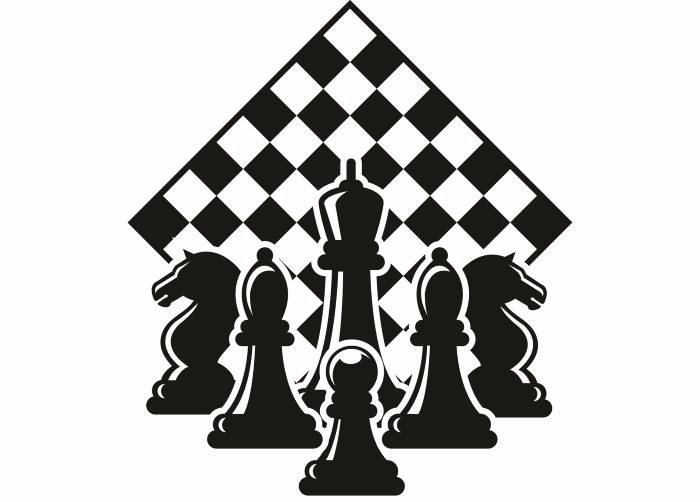 Подготовила:Теричева Антонина Владимировна.МДОУ «Детский сад №91» г. СаранскаСаранск 2019 Цель:  познакомить детей с шахматной доскойЗадачи:Образовательные:- познакомить детей с особенностями шахматной доски, некоторыми терминами, используемых в шахматах: поля, горизонталь, вертикаль;-учить детей правильно чередовать цвета через дидактическую игру: «Выложи Горизонтальные и Вертикальные улицы».Коррекционные и развивающие;-коррекция и развитие связной речи, восприятия цвета, ориентировки на плоскости лево - право, верх- низ, зрительного и слухового внимания, мелкой моторики рук.Воспитательные:-воспитывать любознательность, эмоциональный отзыв, готовность к совместной деятельности;-воспитывать интерес к игре в шахматы.Образовательные области: социально- коммуникативное, познавательное, физическое, речевое.Материалы, оборудование:  шахматная доска, кукла - Эли, лев- игрушка, дидактическая игра: «Выложи шахматные улицы»Ход занятия.I. Организационный момент: Приветствие. Эмоциональный настрой.Встаньте дети,Встаньте в круг,Ты - мой друг, и я твой другКрепко за руки возьмемсяИ друг другу улыбнемся!Давайте сегодня больше будем улыбаться, радовать друг друга, не огорчаться, а слушаться и заниматься!- Молодцы ребята! Вот мы и создали друг другу хорошее, бодрое настроение. II. 1.Игровая мотивация.Приходит кукла - Эли из сказки «Волшебник Изумрудного города», приносит детям письмо от Льва.« Я когда- то ничего не умел и всего боялся. Но сейчас я великий и могучий лев, царь зверей. Я люблю загадывать и отгадывать сложные загадки, люблю играть в разные игры, как и вы, и сегодня хочу пригласить вас к себе и познакомить со свое любимой игрой. Мне хочется, чтобы вы тоже все умели и обязательно научились играть в шахматы».2.Отправление в путешествие.- Ну, что ребята отправимся в гости?- На чем можно доехать, долететь, доплыть до волшебного города? (Дети называют виды транспорта).- А давайте поедим на поезде!Поезд в путь отправляемВ вагонах свои места занимаем1-й, 2-ой, 3-ий, 4-ый, 5-ый (дети встают друг за другом по порядку)Все вагоны прицепляемВ гости ко Льву поезд отправляем!3. Дыхательная гимнастика. Звучит музыка.-Сделаем глубокий вдох носиком, а на выдохе произнесем чух- чух – чух-чух (2-3 раза)Мчится поезд во весь духМчится, мчится паровозДве трубы, и сто колес! (Дети,  «топатушками» передвигаются по группе).4. В гостях у Льва.- Важно Лев гостей встречаетВсех по имени величает:Вика, Сережа, Миша, Алеша, Андрей и АринаГоворит им:  «Здравствуйте, проходите, места для гостей займите!»( Дети, садятся на стульчики).5. Беседа с детьми по теме.- Ребята - это шахматная доска. Она хранит  много секретов, о которых мы сейчас узнаем. На доске черные и белые квадраты. Эти квадратики называются полями. На доске есть черные поля и белые поля. Белые и черные поля чередуются. Белых и черных полей поровну. Одинаковое количество. Доска к игроку, должна лежать так, чтобы правое нижнее поле было белым. И еще посмотрите, чтобы возле этого поля стояла цифра «1». Вот следующий секрет. На шахматной доске есть улицы. Те улицы, которые идут слева направо, называются - Горизонталями, а те улицы, которые идут сверху вниз – Вертикалями. Сосчитайте сколько вертикальных улиц? Сколько горизонтальных! 6. Вопросы к детям.- Как называется доска?- Из каких геометрических фигур она состоит?- Какого цвета квадраты?- Как называются квадраты?- Как они расположены по отношению друг к другу?-  Как называются улицы на шахматной доске?-Сколько горизонталей? (8), вертикалей?7. Дидактическая игра: « Выложи Горизонтальные и Вертикальные улицы».(Воспитатель раздает детям белые и черные квадраты, предлагает выложить Горизонтальную и Вертикальную улицы.)8. Возвращение в детский сад.- А вот еще один секрет хранит шахматная доска, самый волшебный.- Дети, посмотритеДоску можно открытьДоску можно закрыть.И в волшебный сундучок превратитьВ этом сундучкеШахматные фигурки живутЖдут у волшебника, когда с ними игру начнутВ следующий раз в гости ко Льву придемИ знакомство с шахматными фигурами начнем!А сейчас нам надо в детский сад спешитьЛьву до свидания и спасибо говорить!III. Итог занятия. Оценка деятельности детей.